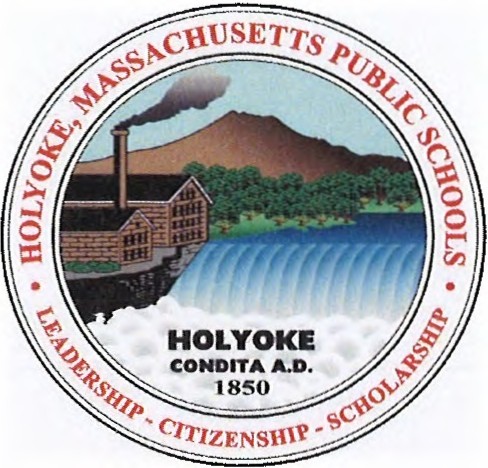 Dr. Sergio Paez, Superintendent of SchoolsMay 19,2014Holyoke Public Schools57 Suffolk Street- Holyoke, Massachusetts 01040Tel. (413) 534-2005 	Fax. (413) 534-2297 spaez@hps.holyoke.ma.usBoard of Elementary and Secondary Educationc/o Rhoda E. Schneider, General Counsel (rschneider@doe.mass.edu)75 Pleasant StreetMalden, MA 02148Re: 	Appeal Concerning Final "Level 5" Turnaround Plan for the Morgan Elementary School in Holyoke, MassachusettsDear General Counsel Schneider:With regard to the final Morgan Elementary School Turnaround Plan ("Plan") referenced in your letter dated April 18, 2014, please accept this appeal on behalf of the Holyoke School Committee pursuant to the provisions of G.L. c. 69, Section 1J.  This appeal is based on G.L. c. 69, Section 1J(q)(1)("such  modifications would further promote the rapid academic achievement of students in the applicable school").The Holyoke School Committee at its meeting on May 5, 2014, voted unanimously to authorize this appeal which relates to the component of the Plan that contemplates an English Language Leamer (ELL) Parent Advisory Committee (PAC) that will work to champion student learning and raise achievement at Morgan. Specifically, the School Committee seeks through this appeal to expand this extremely worthwhile endeavor by incorporating, as well, a "Special Education Parent Advisory Committee" (SEPAC) which would be established along the same guidelines as the English Language Learners Parent Advisory Committee (proposed timeline: Summer 2014).  It would be launched to cultivate parent leadership and advocacy around serving students with learning disabilities.  Through SEPAC, Morgan will recruit and develop parent leaders who play an active rolein shaping and enacting a range of school and community initiatives.The Committee believes that the inclusion of SEPAC would be an important step, like PAC, that would promote the rapid academic achievement of students at Morgan.  As the Plan reflects, students with disabilities along with English Language Leamer students represent substantial segments of the "high needs" populations at Morgan to be served by the Plan.  The relevant statute also provides that in creating the Plan consideration should be given to implementing  important steps to address the social service and health needs of all students at the school  and their  families as well as steps designed to address achievement gaps for limited English proficient, special education and low-income students.  G.L. 69, Section lJ(n).    Just as PAC is intended under the Plan to increase the success of English Language Leamer (ELL) students by advocating for the families of these students and bridge the gap between Morgan and ELL student parent(s) and families, SEPAC would function in the same manner for Morgan students with learning disabilities and their parent(s) and families.On behalf of the Holyoke School Committee, thank you for the opportunity to provide our input.Sincerely, Signed by Dr. Sergio Páez Dr. Sergio Páez, SecretaryHolyoke School Committee cc: 	Mayor Morse, Chair, Holyoke School CommitteeDevin Sheehan, Vice Chair, Holyoke School CommitteeHolyoke School Committee MembersCommissioner Mitchell Chester